Приложение 7 к Протоколу заочного голосования Организационного комитета Международной олимпиады Ассоциации «Глобальные университеты» для абитуриентов магистратуры и аспирантуры от 20.06.2023 № 1-зСтруктура научного профиля (портфолио) потенциальных научных руководителей участников трека аспирантуры Международной олимпиады Ассоциации «Глобальные университеты» для абитуриентов магистратуры и аспирантуры.UniversityFederal State Autonomous Educational Institution of Higher Education I.M. Sechenov First Moscow State Medical University under the Ministry of Health of the Russian Federation (Sechenov University)Level of English proficiencyAdvanced (C1)Educational program and field of the educational program for which the applicant will be accepted37.06.01 Psychological Sciences5.3.6. Clinical PsychologyList of research projects of the potential supervisor (participation/leadership)Participation in the Russian Foundation for Humanities (RFBR) grant 17-06-00130-OGN OGN-A “Cognitive representations of risk in connection with personal characteristics and decision strategies of medical workers” as an executor (grant terms: 2017-2019)Participation in the cross-cultural research project “The psychological underpinnings of sexting behaviors: A cross-cultural investigation” (Sapienza University of Rome) as an initiative participant (participation period: 2016-2021)List of the topics offered for the prospective scientific researchRisk factors and developmental specifics of video game addiction (gaming disorder) in adult gamers.Comparative analysis of different types of technological addictions typical manifestation (Internet addiction, gaming disorder, gadget addiction, etc.)Motivational specifics of video game players with different severity of gaming disorder symptoms.Development of an assessment scale for gaming disorder symptoms severity based on the disorder criteria from ICD-11.Personal and social protective factors in the development of technological addictions.The role of motivational and personal characteristics in professional and amateur e-sports.Psychological specifics of addicted gamers in comparison with enthusiastic gamers without signs of addictive behavior.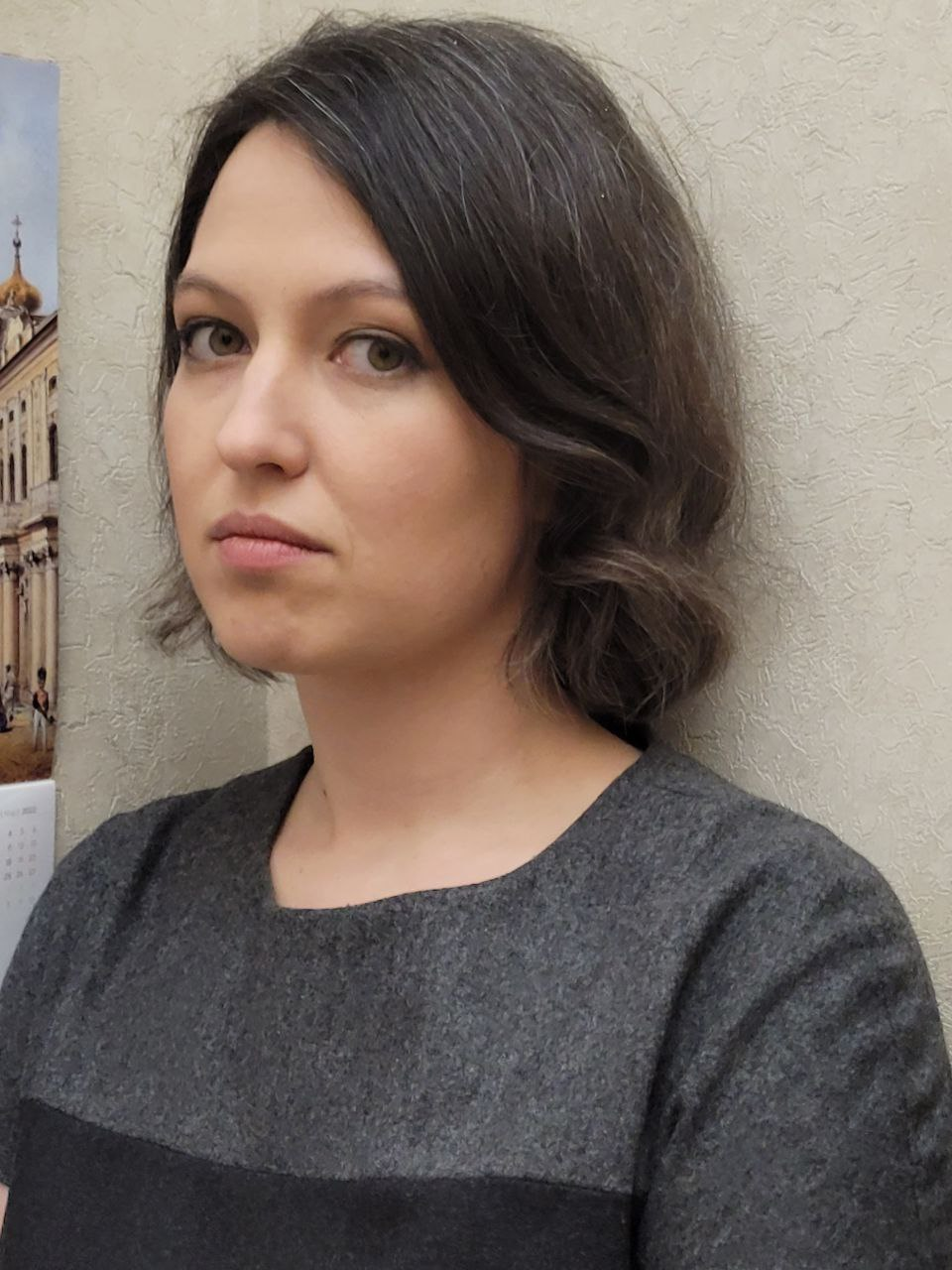 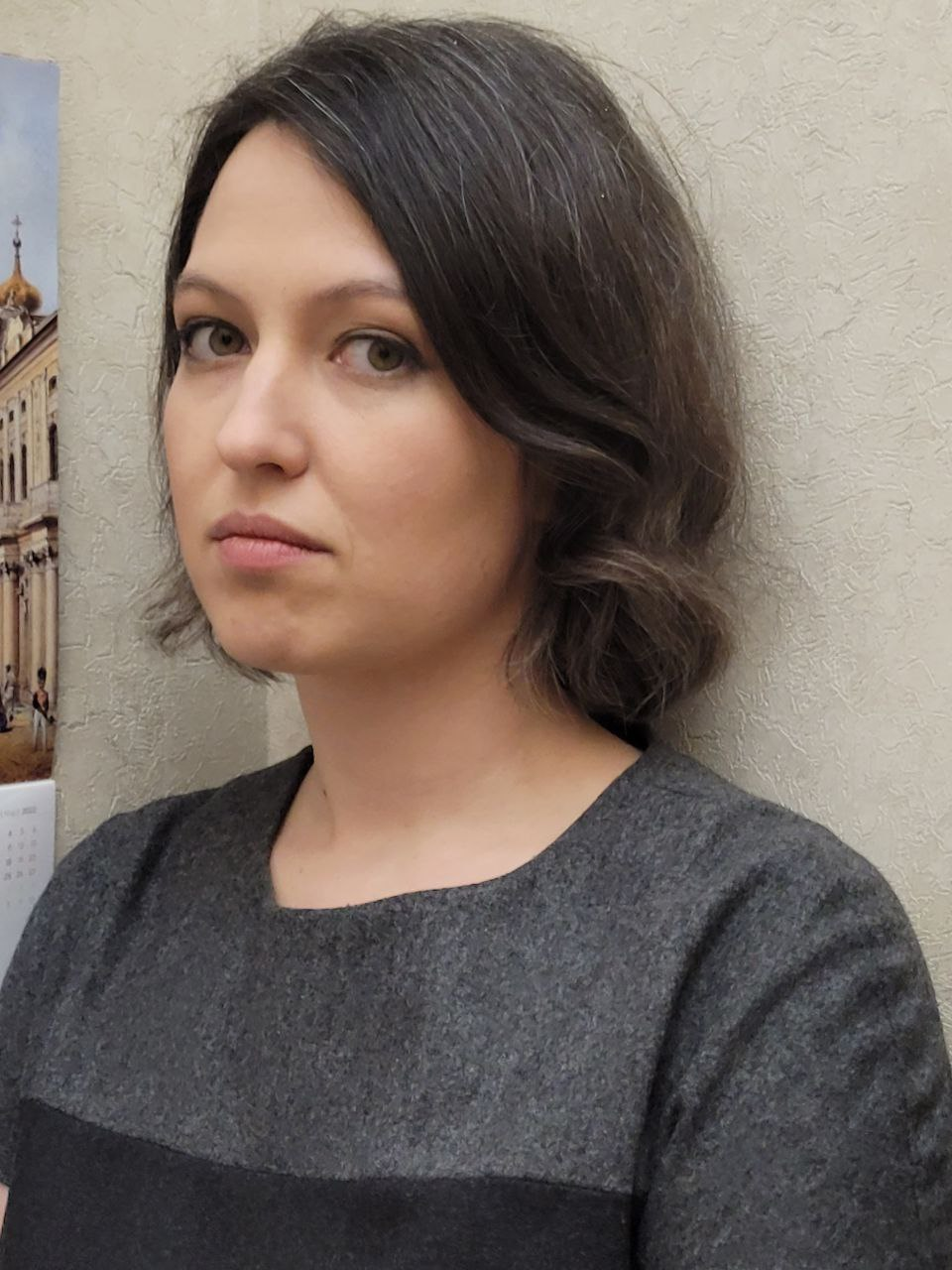 Research supervisor:Nataliya V. Bogacheva,Candidate of Science in Psychology 
(M.V. Lomonosov Moscow State University)PSYCHOLOGY, CLINICALResearch supervisor:Nataliya V. Bogacheva,Candidate of Science in Psychology 
(M.V. Lomonosov Moscow State University)Supervisor’s research interestsThe main area of scientific interests is Cyberpsychology, in particular - Video Games Psychology. Cyberpsychology is a branch of psychology and related sciences, in particular computer science, that deals with a wide range of problems related to the use of modern informational technologies for learning, entertainment and work. Along with the topic of video gaming addiction, which is widely represented in the proposed topics above (the theme of video game addiction acquired a particular significance for modern science when gaming disorder was included in ICD-11 as a standalone diagnosis), it is possible to address the topics of Internet addiction, including addiction towards social networks; psychological aspects of online dating and online communication in general; distant and e-learning specifics; the influence of gadgets and the Internet on the professional effectiveness in various areas, etc.Research supervisor:Nataliya V. Bogacheva,Candidate of Science in Psychology 
(M.V. Lomonosov Moscow State University)Research highlights ‒Research supervisor:Nataliya V. Bogacheva,Candidate of Science in Psychology 
(M.V. Lomonosov Moscow State University)Supervisor’s specific requirements:Education in psychology (bachelor's or master's degree) or clinical psychology, or a motivation letter describing the candidate's knowledge and interest in cyberpsychology in the absence of relevant education;Level of English proficiency B2 or higher; Advanced knowledge of statistics and mathematical analysis methods (univariate and multivariate methods in particular) and statistical software (e.g. SPSS, jamovi, R).Research supervisor:Nataliya V. Bogacheva,Candidate of Science in Psychology 
(M.V. Lomonosov Moscow State University)Supervisor’s main publicationsSince 1st January 2018: 15 indexed publications, including 13 WoS and/or Scopus and 4 RSCI articles. Main articles:Bogacheva N., Kornilova T., Pavlova E. (2020) Relationships Between Medical Doctors’ Personality Traits and Their Professional Risk Perception. Behavioral Sciences, vol. 10(1):6. doi: 10.3390/bs10010006.Morelli M., Urbini F., Bianchi D., Baiocco R., Cattelino E., Laghi F., Sorokowski P., Misiak M., Dziekan M., Hudson H., Marshall A., Nguyen T.T.T., Mark L., Kopecky K., Szotkowski R., Toplu Demirtaş E., Van Ouytsel J., Ponnet K., Walrave M., Zhu T., Chen Y., Zhao N., Liu X., Voiskounsky A., Bogacheva N., Ioannou M., Synnott J., Tzani-Pepelasi K., Balakrishnan V., Okumu M., Small E., Pavlova Nikolova S., Drouin M., Chirumbolo A. (2021) The Relationship between Dark Triad Personality Traits and Sexting Behaviors among Adolescents and Young Adults across 11 Countries. International Journal of Environmental Research and Public Health, vol. 18(5): 2526, doi: 10.3390/ijerph18052526Morelli M., Chirumbolo A., Bianchi D., Baiocco R., Cattelino E., Laghi F., Sorokowski P., Misiak M., Dziekan M., Hudson H.K., Marshall A., Nguyễn T.T.T., Mark L.K., Kopecký K., Szotkowski R., Demirtas E.T., Van Ouytsel J., Ponnet K., Walrave M., Zhu T., Chen Y., Zhao N., Liu X., Voiskounsky A., Bogacheva N., Ioannou M., Synnott J., Tzani-Pepelasi K., Balakrishnan V., Okumu M., Small E., Pavlova Nikolova S., Drouin M. (2020) The role of HEXACO personality traits in different kinds of sexting: A cross-cultural study in 10 countries. Computers in Human Behavior, vol. 113, 106502. doi: 10.1016/j.chb.2020.106502Bogacheva N., Epishin V., Milianskaya A. (2021) Adaptatsiya russkoyazychnoy versii oprosnika motivatsii igry v massovye mnogopol'zovatel'skie rolevye onlayn-igry (MMORPG) Nika Yi [Adaptation of the Russian Version of Nick Yee`s Motivations of Play in Massively Multiplayer Online Role-playing Games (MMORPGs) Inventory]. Psychology. Journal of Higher School of Economics, vol. 18, no 3, pp. 475-490 (in Russian) Epishin V., Bogacheva N., Medakovskaya D. (2021) Further Validation of Russian Video Game Addiction Scale (VGAS). Annual Review of CyberTherapy and Telemedicine, vol. 19, pp. 35-39.Results of intellectual activity ‒